Apporre una marca da bollo € 16,00	Carta intestata o timbro impresaAllegato  A al  Disciplinare di gara  “Domanda di partecipazione” Spett.le Comune di Pavia Settore LL.PP. e Patrimonio OGGETTO: DOMANDA DI PARTECIPAZIONE alla procedura aperta  per l’affidamento dell’appalto dei lavori: MANUTENZIONE ORDINARIA STRADE CON PAVIMENTAZIONE IN CONGLOMERATO BITUMINOSO, LAPIDEA ED IN CIOTTOLI – ANNI 2018-2019. COD. INT. POP198 CIG 7634811D56  CUP: G16G18000240004”.Importo a base di gara € 665.500,00, di cui € 27.000,00 per  oneri per la sicurezza non soggetti a ribasso.Il sottoscritto ____________________________ nato a _______________ il _______residente nel Comune di _________________________ Provincia _______________Stato _____________________ Via/Piazza _________________________________in qualità di ______________________________ autorizzato a rappresentare legalmente l’impresa/società _____________________________________________ con sede nel Comune di _______________________ Provincia ________________ Stato ________________ Via/Piazza ______________________________________Codice Fiscale n. ______________________________________________________ Partita I.V.A. n. ________________________________________________________tel. _________________  fax _____________ e-mail __________________________con espresso riferimento alla società che rappresentaC H I E D Edi essere ammesso alla procedura aperta indicata in oggetto, a cui intende partecipare come (barrare la casella corrispondente alle modalità di partecipazione del concorrente):impresa singola;ovverocapogruppo di una associazione temporanea di imprese o di un consorzio o di una aggregazione di imprese o di un GEIE; ovveromandante di una associazione temporanea di imprese o di un consorzio o di un GEIE;ed a tal fineai sensi degli articoli 46 e 47 del DPR 28.12.2000 n. 445, consapevole delle sanzioni penali nel caso di dichiarazioni non veritiere, di formazione o uso di atti falsi, previste dall'articolo 76 del DPR suddettoDICHIARA- che, secondo la definizione stabilita dalla raccomandazione della Commissione europea 2003/361/CE del 06 maggio 2003, la propria società rientra nella categoria di: (barrare la casella corrispondente):Microimpresa       piccola impresa        media impresa                                                                        ovvero       non rientra nelle categorie sopra indicate;DICHIARA INOLTRE- che la propria forma giuridica è (barrare la casella corrispondente):imprenditore individuale, anche artigiano, società commerciale, società cooperativa – art. 45 c. 2 lett. a) D.Lgs. 50/2016;consorzio fra società cooperative di produzione e lavoro, consorzio tra imprese artigiane – art. 45 c. 2 lett. b) D.Lgs. 50/2016 la cui composizione è:_________________________________________________________________________________________________________consorzio stabile – art. 45 c. 2 lett. c) D.Lgs. 50/2016 la cui composizione è:_________________________________________________________________________________________________________consorzio ordinario di concorrenti – art. 45 c. 2 lett. e) D.Lgs. 50/2016 la cui composizione sarà:_________________________________________________________________________________________________________GEIE (gruppo europeo di interesse economico) – art. 45 c. 2 lett. g) D.Lgs. 50/2016 costituito da:__________________________________________________________________________________________________________RETE DI IMPRESA (art. 45, comma 2, lett. f ) del D.Lgs. 50/2016) (contrassegnare l'ipotesi che ricorre):con soggettività giuridica;senza soggettività giuridica ma con organo comune di rappresentanza;senza soggettività giuridica e senza organo comune o con organo comune ma privo di rappresentanza;- costituito da:_________________________________________________________________________________________________________operatore economico stabilito in altro Stato – art. 49 del D.Lgs. 50/2016; dichiara di non incorrere nelle cause di esclusione di cui all’art. 80, comma 5 lett. f-bis) e f-ter) del Codice;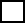  dichiara i dati identificativi (nome, cognome, data e luogo di nascita, codice fiscale, comune di residenza) dei soggetti di cui all’art. 80, comma 3 del Codice, ovvero indica la banca dati ufficiale o il pubblico registro da cui i medesimi possono essere ricavati in modo aggiornato alla data di presentazione dell’offerta;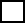 Si richiama a proposito il Comunicato del Presidente dell’Anac del 11/01/2017Dichiara che la Ditta è iscritta nel Registro delle Imprese tenuto dalla Camera di Commercio di _______________________, con sede in Via _______________________________________ ovvero presso i registri professionali dello Stato di _____________________________ e di avere come attività: ___________________________________________________________________ __________________________________________________________________________________________________________________________________________________________________________________________________________________________________________attesta i seguenti dati:- numero di iscrizione______________________________________- data di iscrizione_________________________________________- durata della Ditta e data fine attività__________________________- forma giuridica___________________________________________- eventuali trasformazioni della società nell’anno precedente la data di pubblicazione del bando di gara       SI          NO           	(in caso di risposta positiva indicare)	data trasformazione _____________________	tipo trasformazione ______________________- dichiara che non sussistono le cause di divieto, di decadenza o di sospensione di cui all’articolo 67 del D.Lgs. 159/2011; dichiara remunerativa l’offerta economica presentata giacché per la sua formulazione ha preso atto e tenuto conto:delle condizioni contrattuali e degli oneri compresi quelli eventuali relativi in materia di sicurezza, di assicurazione, di condizioni di lavoro e di previdenza e assistenza in vigore nel luogo dove devono essere svolti i lavori ;di tutte le circostanze generali, particolari e locali, nessuna esclusa ed eccettuata, che possono avere influito o influire sia sulla effettuazione dei lavori, sia sulla determinazione della propria offerta; accetta, senza condizione o riserva alcuna, tutte le norme e disposizioni contenute nella documentazione gara;  accetta il Protocollo di legalità in materia di appalti pubblici sottoscritto dall’Amministrazione Comunale di Pavia e dalla Prefettura di Pavia approvato con Deliberazione del Consiglio Comunale di Pavia n. 6 del  17 marzo 2014 allegato alla documentazione di gara (art. 1, comma 17, della l. 190/2012); dichiara di essere edotto  degli obblighi derivanti dal codice di comportamento adottato dalla stazione appaltante con Deliberazione di C.C. n. 14 del 11/02/2014 e si impegna, in caso di aggiudicazione, ad osservare e a far osservare ai propri dipendenti e collaboratori il suddetto codice, pena la risoluzione del contratto;Per gli operatori economici aventi sede, residenza o domicilio nei paesi inseriti nelle c.d. “black list” dichiara di essere in possesso dell’autorizzazione in corso di validità rilasciata ai sensi del d.m. 14 dicembre 2010 del Ministero dell’economia e delle finanze ai sensi (art. 37 del d.l. 78/2010, conv. in l. 122/2010) oppure dichiara di aver presentato domanda di autorizzazione ai sensi dell’art. 1 comma 3 del d.m. 14.12.2010 e  allega copia conforme dell’istanza di autorizzazione inviata al Ministero;Per gli operatori economici non residenti e privi di stabile organizzazione in Italia si impegna ad uniformarsi, in caso di aggiudicazione, alla disciplina di cui agli articoli 17, comma 2, e 53, comma 3 del d.p.r. 633/1972 e a comunicare alla stazione appaltante la nomina del proprio rappresentante fiscale, nelle forme di legge; indica i seguenti dati: domicilio fiscale ……     ……; codice fiscale …………       …, partita IVA ………………….;  indica l’indirizzo PEC oppure, solo in caso di concorrenti aventi sede in altri Stati membri, l’indirizzo di posta elettronica ……        ………… ai fini delle comunicazioni di cui all’art. 76, comma 5 del Codice; attesta di mantenere le seguenti posizioni previdenziali ed assistenziali: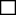 INPS sede competente ……………………...., matricola azienda …………;INAIL sede di …………………..., codice azienda ………… PAT………..;Cassa Edile competente…………………………Agenzia delle Entrate competente per territorio …………………                      e che ha la seguente dimensione aziendale:         Da 0 a 5          Da 6 a 15          Da 16 a 50         Da 51 a 100       Oltre 100 autorizza qualora un partecipante alla gara eserciti la facoltà di “accesso agli atti”, la stazione appaltante a rilasciare copia di tutta la documentazione presentata per la partecipazione alla gara oppure non autorizza, qualora un partecipante alla gara eserciti la facoltà di “accesso agli atti”, la stazione appaltante a rilasciare copia dell’offerta tecnica e delle spiegazioni che saranno eventualmente richieste in sede di verifica delle offerte anomale, in quanto coperte da segreto tecnico/commerciale. Tale dichiarazione dovrà essere adeguatamente motivata e comprovata ai sensi dell’art. 53, comma 5, lett. a), del Codice; attesta di essere informato, ai sensi e per gli effetti dell’articolo 13 del decreto legislativo 30 giugno 2003, n. 196, che i dati personali raccolti saranno trattati, anche con strumenti informatici, esclusivamente nell’ambito della presente gara, nonché dell’esistenza dei diritti di cui all’articolo 7 del medesimo decreto legislativo.indica, ad integrazione di quanto indicato nella parte  III, sez. C, lett. d) del DGUE, i seguenti  estremi del provvedimento di ammissione al concordato e del provvedimento di autorizzazione a partecipare alle gare …              ……… rilasciati dal Tribunale di  ……………… nonché dichiara di non partecipare alla gara quale mandataria di un raggruppamento temporaneo di imprese e che le altre imprese aderenti al raggruppamento non sono assoggettate ad una procedura concorsuale ai sensi dell’art. 186  bis, comma 6 del R.D. 16 marzo 1942, n. 267.                                    Data			firma leggibileN.B. LA domanda di partecipazione deve essere, sottoscritta, come indicato al punto 15  del Disciplinare di gara. Nel caso di Raggruppamento Temporaneo di Imprese non ancora costituito, Consorzio ordinario, Aggregazioni di rete o GEIE da costituire, l’istanza deve essere predisposta da ciascun concorrente e sottoscritta dai rappresentanti legali di tutti i soggetti componenti il raggruppamento. In caso di associazione già costituita l’istanza dovrà essere corredata dal mandato collettivo irrevocabile con rappresentanza, conferito alla mandataria per atto pubblico o scrittura privata autenticata.N.B.: in caso di Raggruppamento Temporaneo di Imprese e/o consorzi non ancora formalmente costituiti, la presente dichiarazione dovrà essere resa singolarmente da tutti i soggetti raggruppati e/o consorziati, mentre in caso di Consorzi di cui all’art. 45, comma 1, lett. b) e c) che partecipano per conto di una o più consorziate, la presente dichiarazione, per la parte relativa all’art. 80 del D.Lgs.50/2006, dovrà essere resa singolarmente dal consorzio/aggregazione e da ogni consorziata/aggregata per conto della quale il consorzio/aggregazione partecipa.AVVERTENZE1 - La firma del titolare o legale rappresentante non deve essere autenticata ai sensi dell'art. 45 del D.P.R. 445/2000.2 - La dichiarazione deve essere corredata da fotocopia, non autenticata, di documento di identità in corso di validità del sottoscrittore, ai sensi di quanto disposto dal D.P.R. 445/2000.3 - Il modello deve essere compilato in ogni sua parte barrando o cancellando le parti che non interessano.4 - Il presente documento forma parte integrante e sostanziale del Disciplinare di gara a  cui è allegato.5 - Apporre un timbro di congiunzione tra le pagine.COGNOMENOMEQualificaData e luogo di NascitaResidenzaCittadinanzaC.F. 